Name                                                Date Game: Name That Number You will need Base Ten Blocks. Use Base Ten Blocks to help you solve each problem. I have 3 hundreds, 5 tens, and 7 ones. Who am I? I have 9 hundreds, 1 ten, and 6 ones. Who am I? I have 4 hundreds, no tens, and 1 one. Who am I? I am 623. How many hundreds do I have? I have 6 hundreds, 14 tens, and 2 ones. Who am I? I have 17 ones and 6 tens. Who am I? I have 13 ones. I am between 70 and 80. How many tens do I have?  If I had 4 more tens, I would be 253. Who am I?  I have 2 more tens than I do ones. I have 7 ones. Who am I?  Take It Further: Make up some number problems of your own. Trade problems. The right to reproduce or modify this page is restricted to purchasing schools. This page may have been modified from its original version. Copyright © 2006 Pearson Education Canada Inc. Math 4Math 4Math 4Subject: MathUnit: Number Sense: Representing NumbersSubject: MathUnit: Number Sense: Representing NumbersSubject: MathUnit: Number Sense: Representing NumbersLearning Target:  Students will explore and represent numbers by using Base Ten Blocks, drawings, as well as oral and written language. Learning Target:  Students will explore and represent numbers by using Base Ten Blocks, drawings, as well as oral and written language. Learning Target:  Students will explore and represent numbers by using Base Ten Blocks, drawings, as well as oral and written language. Curriculum Outcomes:     N01.04	Represent a given numeral using a place-value chart or diagrams.NO1.07  Explain the meaning of each digit in a given four digit number.Curriculum Outcomes:     N01.04	Represent a given numeral using a place-value chart or diagrams.NO1.07  Explain the meaning of each digit in a given four digit number.Curriculum Outcomes:     N01.04	Represent a given numeral using a place-value chart or diagrams.NO1.07  Explain the meaning of each digit in a given four digit number.Screencast Support:  Screencast - Representing Whole NumbersScreencast Support:  Screencast - Representing Whole NumbersScreencast Support:  Screencast - Representing Whole NumbersResources/AT Tips: -Screencast – Representing Whole Numbers-Number Basics App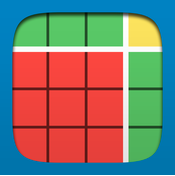 -iPads-Base ten blocks and place value chart-Straws and multilink cubesResources/AT Tips: -Screencast – Representing Whole Numbers-Number Basics App-iPads-Base ten blocks and place value chart-Straws and multilink cubesResources/AT Tips: -Screencast – Representing Whole Numbers-Number Basics App-iPads-Base ten blocks and place value chart-Straws and multilink cubesLesson ProcedureLesson Procedure21st Century SkillsI do: Activate Prior KnowledgeReview numbers to 1000 and how to display them using base ten blocks. Demonstrate how to record numbers, sketching a cube to represent a 1000 block, straws, multilink cubes and so on.Using the Smartboard present a visual of a place value chart. With students, review the values represented by ones, tens, hundreds and thousands.  I do: Activate Prior KnowledgeReview numbers to 1000 and how to display them using base ten blocks. Demonstrate how to record numbers, sketching a cube to represent a 1000 block, straws, multilink cubes and so on.Using the Smartboard present a visual of a place value chart. With students, review the values represented by ones, tens, hundreds and thousands.  find, validate remember, understand  collaborate, communicateYou do:Share with students the screencast, Representing Whole Numbers.Model and review concepts presented in the screencast.  Afterwards, discuss. Provide students with base ten blocks and place value mats.  Set then up with a partner. You do:Share with students the screencast, Representing Whole Numbers.Model and review concepts presented in the screencast.  Afterwards, discuss. Provide students with base ten blocks and place value mats.  Set then up with a partner.   collaborate, communicate analyze, synthesize critical thinkingWe do: Leveraging the learning, have partners take turns calling out numbers that both have to build: one using paper and pencil, the other using base ten blocks.  Rotate tasks. Allow 15 minutes or so to do this.Use the app, Number Basics. Together, students manipulate and build various numbers.We do: Leveraging the learning, have partners take turns calling out numbers that both have to build: one using paper and pencil, the other using base ten blocks.  Rotate tasks. Allow 15 minutes or so to do this.Use the app, Number Basics. Together, students manipulate and build various numbers. collaborate, communicate analyze, synthesize critical thinking evaluate, leverageWe share:Ask students to share their work. They take turns presenting their work with different partners.  Teacher rotates, listens, and records.  Offer assistance to those in need. Allow students to demonstrate their understanding using the Smartboard tools also.We share:Ask students to share their work. They take turns presenting their work with different partners.  Teacher rotates, listens, and records.  Offer assistance to those in need. Allow students to demonstrate their understanding using the Smartboard tools also.critical thinking evaluate, leverage create, publish citizenshipDifferentiationDifferentiationDifferentiationAdaptations: Any student needing adaptations or support can work with numbers up 100, eliminating the thousands place value and others if needed.Replay the screencast as needed.When using the Pearson interactive math tools, minimize the base ten blocks used. Enrichment: Students ready for enrichment can investigate the game ‘Name That Number ’, demonstrating their comprehension of regrouping using base ten blocks.Allow these students to work with peers and assist if interested.Enrichment: Students ready for enrichment can investigate the game ‘Name That Number ’, demonstrating their comprehension of regrouping using base ten blocks.Allow these students to work with peers and assist if interested.Assessment:  Ask students to show the number 3245 in different ways.  They record by drawing on paper or using the interactive tools on their iPad devices. They take turns presenting their work in partners and small groups.  Teacher rotates, listens, and records. Assessment:  Ask students to show the number 3245 in different ways.  They record by drawing on paper or using the interactive tools on their iPad devices. They take turns presenting their work in partners and small groups.  Teacher rotates, listens, and records. Assessment:  Ask students to show the number 3245 in different ways.  They record by drawing on paper or using the interactive tools on their iPad devices. They take turns presenting their work in partners and small groups.  Teacher rotates, listens, and records. Teacher Reflection: Allowing the students to work together allows you to roam, listen and support the students. This further informs the direction of ones instructional strategies.Teacher Reflection: Allowing the students to work together allows you to roam, listen and support the students. This further informs the direction of ones instructional strategies.Teacher Reflection: Allowing the students to work together allows you to roam, listen and support the students. This further informs the direction of ones instructional strategies.